CZECH REPUBLIC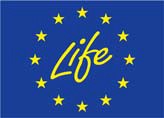 This document provides an overview of LIFE in the Czech Republic.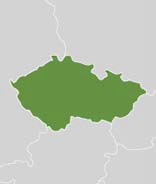 It showcases success stories and ongoing initiatives, indicates how to find further information on the projects and provides a list of ongoing projects in Annex.OverviewSince it became a Member State in 2004, five LIFE projects have been financed in the Czech Republic. Two of these were financed during the LIFE III programming period (2000-2006) under the LIFE Nature component. Altogether the projects represent a total investment of €10.9 million, of which €5.7 million is being contributed by the European Union.The current phase of the programme, LIFE+ (2007-2013), has a total EU budget of€2 143 million. Every year a call for project proposals is launched covering the programme’s three components: Nature and Biodiversity, Environment Policy and Governance, and Information and Communication. Since October 2009, the European Commission has approved three LIFE+ projects in the Czech Republic: one under the LIFE+ Information and Communication component and two under the LIFE+ Nature and Biodiversity component.You will find more details on these and all recent LIFE projects in the Czech Republic in the annexed lists.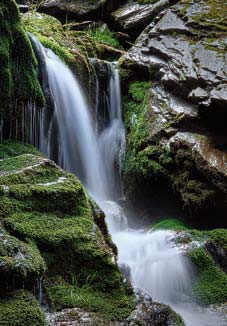 Between 2004 and 2006 (i.e. during the LIFE III programme), the   LIFE   Nature   component   (now   called   Nature   and Biodiversity) co-financed two projects in the Czech Republic. These projects represented a total investment of €1.5 million, of which €1.1 million was contributed by the European Union. One project, carried out by an NGO over a 39 month period, dealt  with  the  restoration  of  thermophilous  habitats  in  the Moravian Karst. The other project, carried out by a regional authority   and   operational   between   January   2007   and December 2010, has provided support for the preservation of alluvial forest habitats in the Morávka river Basin.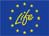 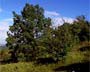 Two more projects have been approved under the LIFE+ Nature and Biodiversity component in the Czech Republic. This represents a total investment of €8.5 million, of which the European Union will contribute €4,3 million. One project, starting January 2011, aims to contribute to the maintenance and the restoration to favourable conservation status of the unique thermophilous habitats and species in the Lounské Středohoří hills. This project will run for approximately 5.5 years. The second project, also starting January 2011, and due to be carried out over a five-year period, aims to introduce, test and promote patchwork management to the conservation of target butterfly species. Both projects will be carried out by the Agency for Nature Conservation and Landscape Protection of the Czech Republic.The project presented in the box opposite is an example of a successful LIFE Nature project from the Czech Republic.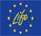 Nature and BiodiversityInformation and CommunicationThe projects funded under this component aim to disseminate information and raise the profile  of environmental issues. They also provide training and awareness-raising on the prevention of forest fires.In theCzech Republic, one project has started in 2010 under this LIFE+ component. The general objective of the project is to enhance the development of effective communication and support targeted dissemination of information as a means of solving selected problems related to nature conservation and landscape protection in the NUTS II region of Moravia-Silesia. The project’s total investment amounts to€0,8 million, of which the European Union will contribute 50%. The project will  be implemented by  the Moravian-Silesian Region over a 48 month period.A short description of this ongoing project is presented in the box opposite. Further information, including the results, will be provided in due course.Unified information and communication system for nature conservation in NUTS II Moravia-Silesia (INFOMS) LIFE08/INF/CZ/000443The INFOMS project  aim  to: eliminate conflicts and identified problems   that   arise   during   theimplementation of Natura 2000 in the Moravia-Silesia region (in relation to communities and landowners) by improving communication and information exchange between key participants of nature protection and increasing the number of institutions involved from the public and non-profit sectors. It also aims to enhance awareness of nature conservation and landscape protection among priority target groups in order to reduce the frequency with which nature conservation laws are broken.The project expects that communication will be targeted at some 50 communities and hundreds of land owners and tenants in the protected areas. The intention is to include more than 300 organisations in information flows and involve more than 10 organisations in co-operation schemes. Finally, the project expects to achieve a 30% decrease, compared to 2008, in unauthorised tree felling, in flora and fauna biotope damage in small-scale protected areas, and in disturbance of animals and erosion, as a result of illegal motocross.For further information:  http://infoms.kr-moravskoslezsky.czUnified information and communication system for nature conservation in NUTS II Moravia-Silesia (INFOMS) LIFE08/INF/CZ/000443The INFOMS project  aim  to: eliminate conflicts and identified problems   that   arise   during   theimplementation of Natura 2000 in the Moravia-Silesia region (in relation to communities and landowners) by improving communication and information exchange between key participants of nature protection and increasing the number of institutions involved from the public and non-profit sectors. It also aims to enhance awareness of nature conservation and landscape protection among priority target groups in order to reduce the frequency with which nature conservation laws are broken.The project expects that communication will be targeted at some 50 communities and hundreds of land owners and tenants in the protected areas. The intention is to include more than 300 organisations in information flows and involve more than 10 organisations in co-operation schemes. Finally, the project expects to achieve a 30% decrease, compared to 2008, in unauthorised tree felling, in flora and fauna biotope damage in small-scale protected areas, and in disturbance of animals and erosion, as a result of illegal motocross.For further information:  http://infoms.kr-moravskoslezsky.czHow to find out more about LIFE and LIFE projectsHow to find out more about LIFE and LIFE projects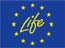 By surfing on the LIFE websiteThe LIFE website provides a wealth of information on the LIFE programme: http://ec.europa.eu/life/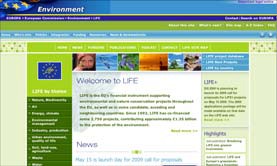 By searching on the LIFE projects databaseFor further information on LIFE projects in the Czech Republic or LIFE projects in general, please consult the online LIFE projects database.  http://ec.europa.eu/environment/life/project/Projects/index.cfmThe easy-to-use database is the authoritative source of information on all on-going and closed LIFE projects. The database also provides information on the beneficiaries, their contact details, and the projects’ websites.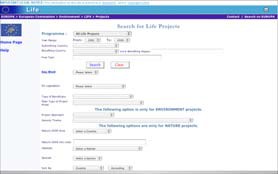 By contacting the National Contact Point for the Czech RepublicMinistry of the Environment of the Czech Republic Name:	Ms. Markéta KONECNAAddress:	Department of EU Funds Vrsovicka 65CZ - 100 10 Prague 10Tel:	+420 267 12 24 47Fax:	N/AE-mail:	marketa.konecna@env.czWebsite:	Not available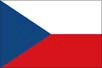 Nature & Biodiversity projects in the Czech RepublicNature & Biodiversity projects in the Czech RepublicNature & Biodiversity projects in the Czech RepublicNature & Biodiversity projects in the Czech RepublicNature & Biodiversity projects in the Czech RepublicProject TitleProject NumberWebsiteClick on the icon to read the project summaryProject durationProject durationRestoration of thermophilous habitats in the Moravian Karst (RUPICOLOUS)LIFE04 NAT/CZ/00015http://psh.ecn.cz/index2.htm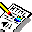 10/2004 –> 12/200710/2004 –> 12/2007Preservation of alluvial forest habitats in the Morávka river Basin (MORAVKA)LIFE06 NAT/CZ/000121http://www.life-moravka.cz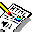 01/2007 –> 12/201001/2007 –> 12/2010Active protection of the SCIs with thermophilous habitat types and species in Lounské Středohoří hills (Lounské Středohoří SteppeLIFE09 NAT/CZ/000363N/A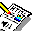 01/2011–> 06/201601/2011–> 06/2016Integrated protection of rare butterfly species of non-forest habitats in the Czech Republic and Slovakia (Butterflies CZ-SK)LIFE09 NAT/CZ/000364N/A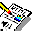 01/2011 –> 12/201501/2011 –> 12/2015Information and Communication projects in the Czech RepublicInformation and Communication projects in the Czech RepublicInformation and Communication projects in the Czech RepublicInformation and Communication projects in the Czech RepublicInformation and Communication projects in the Czech RepublicProject TitleProject NumberWebsiteClick on the icon to read the project summaryProject durationUnified information and communication system for nature conservation in NUTS II Moravia-Silesia (INFOMS)LIFE08 NAT/CZ/000443http://infoms.krmoravskoslezsky.cz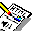 01/2010 –> 12/2013